Муниципальное автономное общеобразовательное учреждение«Детский сад №100 «Жар-птица»Конспект НОД по развитию речи в подготовительной к школе группеПодготовила: воспитательАхсанова Р.Р.Конспект итогового интегрированного занятия в подготовительной группе
«Поможем Незнайке»Цель: Закрепить знания и умения полученные в течении года.Задачи:  1. Обобщить знания, полученные в течение года: продолжить работу по развитию речи, закрепить умение проводить звуковой анализ, умение читать простые слова, 2. Развивать логическое мышление, развивать мелкую моторику пальцев рук.3. Воспитывать любознательность, любовь к природе, желание учиться.Ход занятия.Воспитатель: Здравствуйте ребята и гости. Ребята, сегодня утром я получила письмо от Незнайки. Давайте вместе прочтем это письмо.  Читает: «Дорогие ребята! Я улетел покорять космические просторы.  И попал в беду. Чтобы обратно вернуться мне нужно выполнить очень много заданий. Но я ничего не знаю. И прошу у вас помощи.  Жду от вас письмо с ответами на задания. А самих заданий я отправляю вам. Удачи! Незнайка».Воспитатель: Ну что же, ребята, поможем Незнайке.Первое задание – игра «Отгадай загадку»Восп: Ребята, нам нужно не только отгадать загадку, надо написать отгадку на доске и сделать звуко-буквенный анализ.Большой, просторный, светлый дом.Ребят хороших много в нём.Красиво пишут и читают.Рисуют дети и считают.ШколаДети: Школа.Восп: Молодцы, ребята. Сейчас мы напишем это слово на доске, и сделаем звуко-буквенный анализ. Дети выполняют на листочках самостоятельно, потом проверка на доске.Второе задание  - «Исправь ошибку».1. Червяк клевал скворца.2. Песня пела соловья.3. Мохнатая гусеница съела синицу.4. В цветке стояла ваза.5. Грибы собирали детей в корзину.6. Пушистая мышка поймала кошку.Третье задание – игра «Закончи слова»Восп: Ребятки, смотрим на доску. Вам показаны только первые слоги слов. С помощью этих слог нужно придумать слова. И составить предложение с этим словом.1. ма –                                   1. ли –      2. ры –                                    2. зи –3. ва –                                     3. ба –4. лу –                                     4. си –5. ро –                                     5. ря –Четвёртое задание - игра «Докончи предложение».Ребята, перед вами следующее задание. Я прочту начало предложения, а вы должны придумать конец.Весеннее солнце (светит ярко, тепло греет)В нашей речке (чистая вода, много рыб).В лесу много (красивых цветов, высоких деревьев, диких животных)Я собрала (в поле красивые и яркие цветы, в лесу ягоды и грибы)Дети пошли (купаться на речку, собирать ягоды и грибы, играть в песочницу)Восп: Ребята вы наверно устали. Сейчас мы немного отдохнем. Поиграем в игру «Скажи наоборот». Встаем в круг, я буду вам кидать мяч и назову слово, а вы должны будете отдавать мяч и назвать слово наоборот.Физминутка ( с мячом) дети становятся в круг. Игра «Скажи наоборот»низкий – высокий;тяжелый – легкий;умный –глупый;новый –старый;белый –черныйшумный город –тихий город;веселый вечер –грустный вечер.чистый)– грязный;мягкий– твердый;узкий –широкий;кислый –сладкий;хороший –плохой;длинная зима– короткая зима; злая девочка–добрая девочка.  15.горячий – холодный16 Облачный день- ясный день17. Худой – толстый18. Старый – молодой19. Сильный ветер – тихий ветер20.  Большой маленький Пятое задание – игра «Собери портфель».  Игра на интерактивной доске Шестое задание – «Познавательная».1. Сколько дней в недели?2. Как называется страна, в которой мы живём?3. Фамилия президента.4. На какой реке стоит наш город?5. Как называется книга, в которую занесены редкие и исчезающие виды животных и растений?6. Как называется модель земного шара?Седьмое задание – игра «Составь рассказ» Составление короткого рассказа по сюжетным картинкамВесной Таня вскопала на огороде землю и посадила рассаду помидоров. Каждое утро девочка поливала молоденькие растения теплой водой. Под ласковыми лучами солнышка зелёные растения быстро набирали силу и тянулись вверх. Летом Таня заметила, что растения подросли и зацвели. Через несколько дней вместо цветов на толстых ветках появились плоды -зелёные помидоры. В конце лета помидоры покраснели. Как -то днём Таня пошла на огород и собрала полное ведро спелых, красных помидоров. Хороший урожай вырастила Таня!Восьмое задание – игра «Назови слова»Ребята, послушайте загадку и скажите мне отгадку. Волку, волчонку и волчицеНемножко нужно подучиться.Они совсем не знают, вот беда!С какой же буквы начались их имена?ВЕсли букву потерять,Гусь не сможет гоготать,Гавкать пес цепной не сможет.Что за буква? Кто поможет?ГВосп: Хорошо. Сейчас мы поделимся на команды. Первая команда называет слова со звуком В, вторая команда со звуком Г.Воспитатель: Молодцы, ребята. Вы справились со всеми заданиями. Вы очень много знаете и готовы идти в школу. Теперь нам нужно написать незнайке ответное письмо. Сейчас вы мне скажете, что мы с вами сегодня делали, а я буду записывать и отправлю письмо Незнайке.Итог занятия.Дети отвечают что они делали ? Что понравилось? Какое задание было трудным? А какое показалось легким? На основании ответов детей педагог пишет письмо Незнайке.Письмо«Дорогие ребята! Я улетел покорять космические просторы.  И попал в беду. Чтобы обратно вернуться мне нужно выполнить очень много заданий. Но я ничего не знаю. И прошу у вас помощи.  Жду от вас письмо с ответами на задания. А самих заданий я отправляю вам. Удачи! Незнайка».Первое задание – игра «Отгадай загадку»Восп: Ребята, нам нужно не только отгадать загадку, надо написать отгадку на доске и сделать звуко-буквенный азализ.Большой, просторный, светлый дом.Ребят хороших много в нём.Красиво пишут и читают.Рисуют дети и считают.ШколаВторое задание  - «Исправь ошибку».1. Червяк клевал скворца.2. Песня пела соловья.3. Мохнатая гусеница съела синицу.4. В цветке стояла ваза.5. Грибы собирали детей в корзину.6. Пушистая мышка поймала кошку.Третье задание – игра «Назови слова»На доскеЧетвёртое задание - игра «Докончи предложение». Я буду читать начало предложения, а вы придумаете конец.Весеннее солнце (светит ярко, тепло греет)В нашей речке (чистая вода, много рыб).В лесу много (красивых цветов, высоких деревьев, диких животных)Я собрала (в поле красивые и яркие цветы, в лесу ягоды и грибы)Дети пошли (купаться на речку, собирать ягоды и грибы, играть в песочницу)(После этого физминутка.)Пятое задание – игра «Портфельне тутыр».Шестое задание – «Познавательная».1. Сколько дней в недели?2. Как называется государство, в котором мы живём?3. Фамилия президента.4. На какой реке стоит наш город?5. Как называется книга, в которую занесены редкие и исчезающие виды животных и растений?6. Как называется модель земного шара?Седьмое задание– игра «Составь рассказ» Составление короткого рассказа по сюжетным картинкамВосьмое задание – игра «Звуки в загадках» Ребята, послушайте загадку и скажите мне отгадку. Волку, волчонку и волчицеНемножко нужно подучиться.Они совсем не знают, вот беда!С какой же буквы начались их имена?ВЕсли букву потерять,Гусь не сможет гоготать,Гавкать пес цепной не сможет.Что за буква? Кто поможет?ГВосп: Хорошо. Сейчас мы поделимся на команды. Первая команда называет слова со звуком В, вторая команда со звуком Г.Кому_Детский сад № 100 «Жар-птица» Гр. №8От кого Незнайка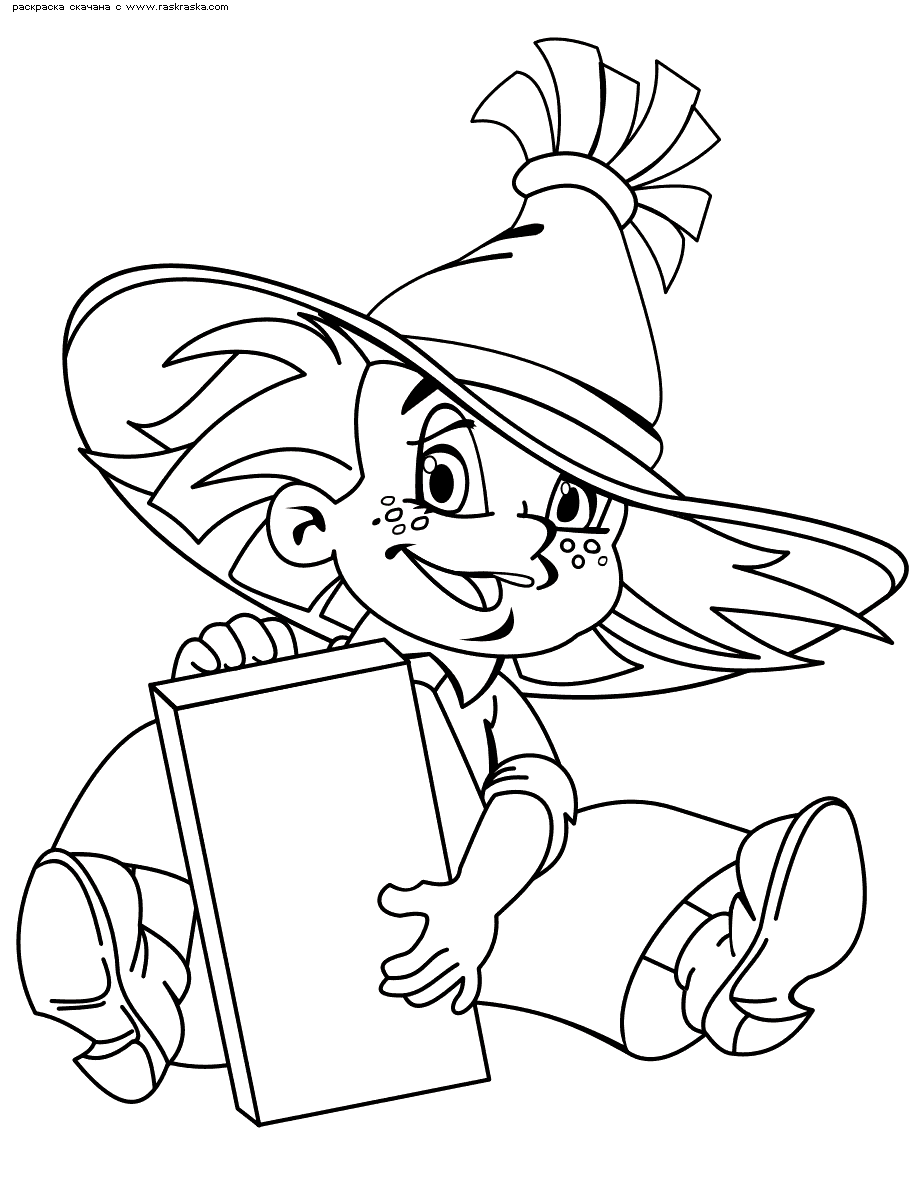 Открыть после выполнения всех заданий!